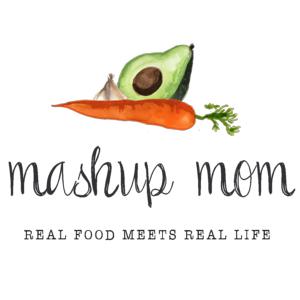 Shopping list (through 11/28):Dairy & refrigerated10 oz Park Street Deli roasted red pepper hummus, $2.49 (Mon)
8 oz Happy Farms cream cheese, $1.29 (Sun, Weds)
7 oz Emporium Selection deli sliced havarti, $2.29 (Mon)
Priano shredded Parmesan, $1.99 (Mon, Tues, Thurs, Fri)
8 oz brick Happy Farms mozzarella, $1.89 (Tues)
8 oz brick Happy Farms cheddar, $1.89 (Weds)GrocerySpecially Selected sourdough round, $2.99 (Mon, Tues)
28 oz can Happy Harvest crushed tomatoes, $.89 (Mon)
14.5 oz can Happy Harvest Fire Roasted diced tomatoes, $.89 (Tues)
14.5 oz can Happy Harvest diced tomatoes, $.59 (Fri)
8 oz can Happy Harvest tomato sauce, $.29 (Tues)
Can Happy Harvest whole kernel corn, $.49 (Weds)
2 cans Dakota’s Pride black beans, $.96 (Weds)
32 oz Simply Nature organic vegetable broth, $1.89 (Mon)
16 oz box Reggano penne rigate pasta, $.99 (Tues)
16 oz jar Specially Selected salsa verde, $1.99 (Weds)4 oz can Pueblo Lindo chopped green chiles, $.69 (Weds)
Can Casa Mamita diced tomatoes with green chilies, $.69 (Fri)
El Milagro corn tortillas, $.39 (Weds)Meat6 lb whole chicken, $5.70 (Sun, Tues)
3 lbs bone-in chicken thighs, $2.97 (Fri)
Parkview Polska kielbasa, $2.39 (Thurs)Produce4 lbs navel oranges, $2.49 (Sun, Weds)
2 lbs red grapes, $1.98 (Tues, Thurs)
16 oz asparagus, $2.49 (Mon)
16 oz green beans, $1.69 (Thurs)
Little Salad Bar garden salad, $1.35 (Fri)
8 oz white mushrooms, $1.79 (Tues)
3 lb yellow onions, $1.19 (Sun, Mon, Weds, Thurs)
3 heads garlic, $1.29 (Mon, Tues, Weds, Thurs, Fri)
5 lbs red potatoes, $3.29 (Sun, Thurs, Fri)
3 pack multi-colored bell peppers, $2.99 (Wed, Thurs, Fri)
2 lbs zucchini, $2.58 (Tues, Fri)
2 Roma tomatoes, $.40 (Fri)Total: $60.17Staple items you’ll need – AKA: Pantry spices & condiments used in this week’s recipes, but not in the shopping listOlive oil, balsamic vinegar, smoked paprika, thyme, Kosher salt, sea salt, seasoned salt, garlic powder, cayenne, black pepper, thyme, basil, oregano, crushed red pepper, Italian seasoning, cumin, chili powder, rosemaryNote: In many cases you can substitute for and/or omit some of these, depending on the recipe. Read through the recipes to see where you may need to re-stock your pantry staples.ALDI Meal Plan week of 11/29/20 – Find the recipes at MashupMom.comALDI Meal Plan week of 11/29/20 – Find the recipes at MashupMom.comSundayPaprika roasted chicken & potatoes, orangesMondayCreamy tomato hummus soup, roasted asparagus grilled cheeseTuesdayItalian chicken, veggie, & pasta skillet, sourdough toast, grapesWednesdayDeconstructed vegetarian enchiladas skillet, orangesThursdaySheet pan sausage, green bean, & potato dinner, green beans w/ red peppers, any leftover enchiladas skillet, grapesFridayItalian chicken thighs w/ zucchini + red potatoes, side saladSaturdayNight off! Leftovers – carryout – or take & bake deli pizza